JINOOB 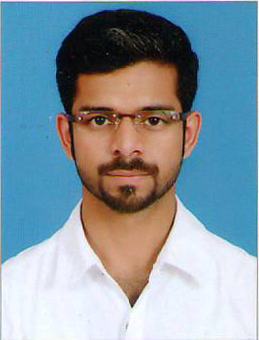 JINOOB.3345434@2freemail.com 	3 Year Diploma in Hotel Management & Catering Technology AICTE (All India Council for Technical Education	                        2006-2009Oriental School of Hotel Management, Wayanad, Kerala.International Diploma in Hospitality Management                             AH&LA, USA                                                                                            2006-2009Oriental School of Hotel Management, Wayanad, KeralaHOME CENTRE, LAND MARK GROUPS (Calicut, India) Duration		:	6st Aug 2015 to Still WorkingDesignation	            :           Supervisor RESPONSIBILITIES Maintain the floor Allocate duties for staffsMorning briefing and make aware of products and offers to staffs Make sure sales target achieved Ensure the store items are handling properlyMaintain the good relationship with all the departments in the smooth mannerHOME CENTRE, LAND MARK GROUPS (Riyadh,  KSA)Duration		            :           1st may2013 to 31st may 2015Designation	            :           Sales AssociateRESPONSIBILITIES SalesMerchandisingCustomer serviceEXIDE INDUSTRIES LTD.Duration               :           From 1st October 2009 to 31st December 2010Designation          :           Commercial assistance RESPONSIBILITIES Customer serviceOffice administrationsalesCOMPUTER KNOWLEDGEMS-OFFICELANGUAGES KNOWN Malayalam and English - Ability to read, write and to speak        Hindi,Tamil and Arabic – Ability to speakPERSONAL DETAILSSex & Marital status		:		Male, Married.Date of Birth			:		12-11-1985Nationality			:		IndianReligion				:		IslamI hereby declare that the above information’s are true and complete to the best of my knowledge and belief.